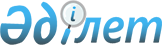 О передаче проектно-сметной документации из республиканской собственности в коммунальную собственность городов Астаны и АлматыПостановление Правительства Республики Казахстан от 28 июня 2011 года № 724

      В соответствии с постановлением Правительства Республики Казахстан от 22 января 2003 года № 81 "Об утверждении Правил передачи государственного имущества из одного вида государственной собственности в другой" Правительство Республики Казахстан ПОСТАНОВЛЯЕТ:



      1. Передать из республиканской собственности с баланса Министерства образования и науки Республики Казахстан в коммунальную собственность городов Астаны и Алматы проектно-сметную документацию по строительству 6 школ общей балансовой стоимостью 103200000 (Сто три миллиона двести тысяч) тенге, из них по городу Астане балансовой стоимостью 34400000 (Тридцать четыре миллиона четыреста тысяч) тенге; по городу Алматы балансовой стоимостью 68800000 (Шестьдесят восемь миллионов восемьсот тысяч) тенге, согласно приложению к настоящему постановлению.



      2. Министерству образования и науки Республики Казахстан совместно с Комитетом государственного имущества и приватизации Министерства финансов Республики Казахстан и акиматами городов Астаны и Алматы в установленном законодательством Республики Казахстан порядке осуществить необходимые организационные мероприятия по приему-передаче проектно-сметной документации, указанной в пункте 1 настоящего постановления.



      3. Настоящее постановление вводится в действие со дня подписания.      Премьер-Министр

      Республики Казахстан                       К. Масимов

Приложение        

к постановлению Правительства

Республики Казахстан    

от 28 июня 2011 года № 724 

Перечень

проектно-сметной документации, передаваемой из республиканской

собственности с баланса Министерства образования и науки

Республики Казахстан, в коммунальную собственность городов

Астаны и Алматы
					© 2012. РГП на ПХВ «Институт законодательства и правовой информации Республики Казахстан» Министерства юстиции Республики Казахстан
				№

п/пНаименованиеБалансовая

стоимость, тенгегород Астана
1Школа на 1200 мест в микрорайоне

"Юго-Восток" (левая сторона улицы

Махтумкули) в городе Астане17 200 0002Средняя школа на 1200 мест в районе

гаражного кооператива "Степной" в

городе Астане17 200 000всего по 2 школам города Астаны34 400 000
город Алматы
1Средняя школа на 1200 учащихся в

микрорайоне "Айгерим" города Алматы17 200 0002Средняя школа на 1200 учащихся в

микрорайоне "Улжан" города Алматы

(корректировка)17 200 0003Средняя школа на 1200 учащихся в

районе "Пятилетка Турксиба" города

Алматы17 200 0004Строительство средней школы на 1200

мест в микрорайоне "Калкаман" города

Алматы17 200 000всего по 4 школам города Алматы68 800 000
ИТОГО по 6 школам Астаны и Алматы103 200 000
